СИЛАБУС КУРСУГЕНЕТИКА І СЕЛЕКЦІЯ РЕЗИСТЕНТНОСТІ ТВАРИНОПИС ДИСЦИПЛІНИДисципліна «Генетика і селекція резистентності тварин» дає теоретичні та практичні знання у аспірантів в галузі генетичної діагностики і профілактики спадкових аномалій і хвороб із спадковою схильністю, вивчає біологічні закономірності формування резистентності тварин. Вона включає наступні питання: основні закономірності мінливості і спадковості, етапи розвитку сучасного стану генетики, методи діагностики, профілактики поширення генетичних аномалій та підвищення спадкової стійкості тварин до захворювань; мати уявлення про мутаційну мінливість, генетику індивідуального розвитку та розвитку популяцій, генетичні основи імунітету; проводити моніторинг поширення шкідливих генів в популяціях та їх елімінацію.ПЕРЕЛІК КОМПЕТЕНТНОСТЕЙІнтегральна компетентність: Здатність розв'язувати комплексні проблеми з технології виробництва та переробки продукції тваринництва, проводити наукові дослідження з новітніми та удосконаленими, практично спрямованими і цінними теоретичними і методичними результатами, що передбачає глибоке переосмислення наявних та створення нових цілісних знань та здійснення інновацій щодо виробничої діяльностіЗагальні компетентності: Здатність до абстрактного мислення, аналізу та синтезу; здатність проведення досліджень на відповідному рівні; здатність вчитися і оволодівати сучасними знаннями; навички використання інформаційних  та комунікаційних технологій; прагнення до збереження навколишнього природного середовища; здатність планувати, організовувати та проводити наукові дослідження, обробляти, публікувати та патентувати їх результати; здатність спілкуватися державною мовою як усно, так і письмово. Спеціальні (фахові) компетентності: Здатність використовувати сучасні уявлення про принципи організації організму тварин на основ знань про перебіг фізіологічних і біохімічних процесів;  здатність застосовувати базові знання з організації технологічних процесів у виробництві та переробці продукції тваринництва; здатність здійснювати організаційні заходи виробництва продукції тваринництва,  вирішення практичних завдань професійної діяльності, основ ділового спілкування, роботи з колективом; здатність використовувати професійно-профільні знання й практичні навички з оцінки стану здоров’я різних видів сільськогосподарських тварин; здатність використовувати знання для підвищення конкурентоспроможності виробництва продукції тваринництва, правові, законодавчі та нормативні акти, що регламентують підприємницьку діяльність; здатність характеризувати біологічні та технологічні процеси з використанням спеціалізованих програмних засобів; здатність застосовувати базові сучасні фундаментальні знання з селекції тварин і птиці, принципи успадкування господарсько-корисних ознак генофонду сільськогосподарських тварин і птиці; здатність використовувати професійно-профільні знання в галузі розведення та селекції тварин, володіти основними процесами генетичного аналізу в новітніх технологіях виробництва  та переробки продукції тваринництва;  здатність використовувати знання основних процесів зміни спадкової інформації у популяціях тварин; здатність застосовувати різні методи генетичної інженерії; способи й прийоми удосконалення технологічного процесу селекції та розведення тварин.СТРУКТУРА КУРСУРекомендовані джерела інформації1. Генетика з основами розведення та відтворення сільськогосподарських тварин / навчально-методичний посібник // С.Л.Войтенко, О.О.Васильєва, Л.В.Вишневський, Б.С.Шаферівський – Полтава : ПП Астрая., 2018 – 213 с. 2.  Генетика: підручник / А.В. Сиволоб, С.Р. Рушковський, С.С. Кир’яченко та ін. ; за ред. А.В.Сиволоба. – К. : Видавничо-поліграфічний центр "Київський університет", 2008. – 320 с. 3. Ветеринарне акушерство, гінекологія та біотехнологія відтворення тварин з основами андрології / [Яблонський В.А., Хомин С.П., Калиновський Г.М. та ін.]. – Вінниця: Нова книга, 2011. – 608 с.4.  Вечтомов С.Г.  Генетика с основами селекции: [учеб. для студ.высших учебн. завед. ]. / С.Г. Вечтомов. – [2-е изд., переработанное и дополненное]. – Спб.: Издательство Н-Л, 2010. – 720 с.5. Пабат В. А. Генетика иммунитета животных / В.А. Пабат, А.Л. Трофименко, Д.Т. Винничук – К. : Наукова думка, 2003. – 23 с.6. Фізіологія та патологія розмноження великої рогатої худоби / [Калиновський Г.М., Яблонський В.А., Любецький В.Й. та ін.]. – Житомир: «Полісся», 2011. – 464 с.ПОЛІТИКА ОЦІНЮВАННЯПолітика щодо дедлайнів і перескладання: Письмові роботи, надані з порушенням термінів без поважних причин, оцінюються на нижчу оцінку (- 10 балів). Політика щодо академічної доброчесності: Письмові роботи підлягають перевірці на наявність плагіату та допускаються до захисту з коректними текстовими запозиченнями (не більше 20%). Використання друкованих і електронних джерел інформації під час складання модулів та підсумкового заліку заборонено.Політика щодо відвідування: Відвідування занять є обов’язковим компонентом оцінювання. За об’єктивних причин (наприклад, хвороба, міжнародне стажування) навчання може відбуватись в он-лайн формі за погодженням із гарантом програми.Політика щодо виконання завдань: позитивно оцінюється відповідальність, старанність, креативність, фундаментальність.КРИТЕРІЇ ОЦІНЮВАННЯПідсумковий бал (за 100-бальною шкалою) визначається як середньозважена величина, залежно від питомої ваги кожної складової залікового кредиту:                  Структурні елементи:                                                                Питома вага, % Поточне опитування, тестування, кейси – заліковий модуль 1                       20Поточне опитування, тестування, кейси – заліковий модуль 2                       20Поточне опитування, тестування, кейси – заліковий модуль 3                       20Комплексне практичне індивідуальне завдання                                                40ШКАЛА ОЦІНЮВАННЯ: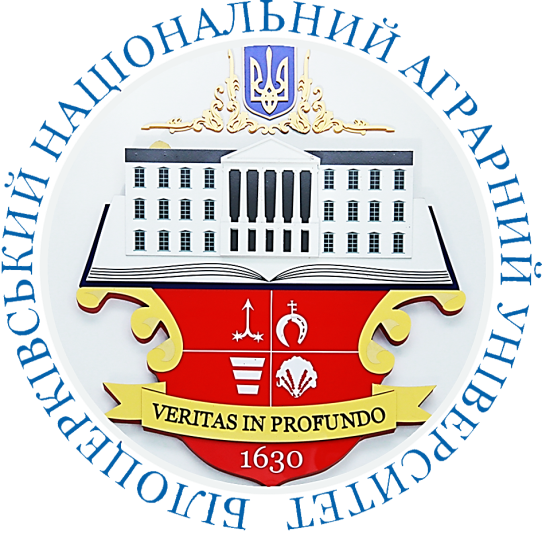 Ступінь вищої освіти – доктор філософії (PhD)Освітньо-наукова програма «Технології виробництва і переробки продукції тваринництва»Кількість кредитів ECTS – 5Рік навчання – 2, семестр – 3Мова викладання – українська Керівник курсу: СТАВЕЦЬКА РУСЛАНА ВОЛОДИМИРІВНА, доктор с.-г. наук, доцент rstavetska@gmail.comГодини (лек./сем.)ТемаРезультати навчанняМетоди оцінювання результатів навчання 2/2Тема 1.1. Генетичні аспекти відтворення сільськогосподарських тваринЗнати генетичні фактори відтворювальної здатності тварин. Вміти проводити аналіз впливу генотипних і середовищних факторів на процес відтворення тварин.Питання2/2Тема 1.2. Особливості відтворної функції різних видів с.-г. тварин Знати особливості відтворювальної здатності тварин різних видів і способи її регуляції. Вміти застосовувати заходи, щодо покращення відтворення у тваринництві.Питання,презентація2/4Тема 1.3. Суть штучного осіменіння та його значення у тваринництвіЗнати технологічні процеси і заходи, що забезпечують оцінку, відбір та використання найбільш цінних плідників для відтворення. Вміти застосовувати заходи за для підвищення рівня продуктивності тварин та покращення якості їх продукції.Питання,тестування2/4Тема 1.4. Класифікація селекційно-генетичних факторів плодючості Знати класифікацію факторів, що впливають на плодючість тварин та комплекс заходів щодо її покращення.Питання,2/2Тема 2.1. Оцінка відтворювальної здатності різних видів с.-г. тваринВміти проводити оцінку відтворювальної здатності різних видів с.-г. тварин.Питання,тестування2/2Тема 2.2. Безпліддя с.-г. тваринВивчити вплив середовищних факторів на порушення репродуктивної функції тварин.Питання,кейси2/2Тема 2.3. Спадкова обумовленість відтворювальної функції тваринЗнати особливості, можливості і досягнення генетики з питань відтворення сільськогосподарських тварин.Питання2/4Тема 2.4. Генетичні аномалії тварин та методи їх профілактики Знати методи діагностики і профілактики поширення генетичних аномалій та заходи з підвищення спадкової стійкості тварин до захворювань.Тестування,кейси2/4Тема 3.1. Ветеринарна селекціяВміти використовувати генетичні методи для пошуку та аналізу причин, що обумовлюють зниження рівня продуктивності, відтворної функції і життєздатності тварин, поширення аномалій, а також ведення розробки науково обґрунтованої системи їх профілактики.Питання,презентація2/2Тема 3.2.  Методи визначення спадкової обумовленості аномалій і хворобЗнати зоотехнічні, генетичні і ветеринарні методи визначення обумовленості аномалій і хвороб.Питання,кейси2/2Тема 3.3. Селекція с.-г. тварин на стійкість до захворюваньЗнати ознаки спадкової адаптації і резистентності тварин проти захворювань.Питання2/2Тема 3.4. Оцінка генофонду порід, ліній, родин за стійкістю до захворюваньВміти проводити виявлення та відбір тварин, стійких до різних захворювань, що є актуальною проблемою сучасного тваринництва. Презентація, питання2/2Тема 3.5. Заходи з підвищення стійкості тварин до захворюваньЗнати комплекс організаційних, інженерно-технічних і зооветеринарних заходів, спрямованих на підвищення стійкості тварин до захворювань.ТестуванняЗа шкалою університетуЗа національною шкалоюЗа шкалою ECTS90-100відмінноA (відмінно)85-89добреB (дуже добре)75-84добреC (добре)65-74задовільноD (задовільно)60-64задовільноE (достатньо)35-59незадовільноFX (незадовільно з можливістю повторного складання)1-34незадовільноF (незадовільно з обов’язковим повторним курсом)